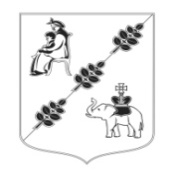 	СОВЕТ ДЕПУТАТОВМУНИЦИПАЛЬНОГО ОБРАЗОВАНИЯ«КОБРИНСКОЕ СЕЛЬСКОЕ ПОСЕЛЕНИЕ»ГАТЧИНСКОГО МУНИЦИПАЛЬНОГО РАЙОНА  ЛЕНИНГРАДСКОЙ ОБЛАСТИ(Четвертого созыва)РЕШЕНИЕ В соответствии с Федеральным законом от 06.10.2003 г. № 131-ФЗ «Об общих принципах организации местного самоуправления в Российской Федерации», законом Ленинградской области от 25.11.2003 года № 98-оз «О налоге на имущество организаций», Постановлением Правительства Ленинградской области от 22.12.2021 года № 850, руководствуясь статьей 399 Налогового кодекса Российской Федерации, Уставом муниципального образования Кобринское сельское поселение, Совет депутатов МО Кобринское сельское поселениеРЕШИЛ:1. Внести в Решение Совета депутатов МО Кобринское сельское поселение  от 22.11.2019 г. №65 «Об установлении на территории Кобринского сельского поселения Гатчинского муниципального района Ленинградской области налога на имущество физических лиц» следующие изменения:Статью 2 дополнить частью 2.1 следующего содержания:«Установить на территории Кобринского сельского поселения ставку налога на имущество физических лиц в отношении объектов налогообложения, включенных в перечень, определенный в соответствии с пунктом 7 статьи 378.2 НК РФ, в отношении объектов налогообложения, предусмотренных абзацем вторым пункта 10 статьи 378.2 НК РФ, в размере 1 процента».2. Настоящее Решение вступает в силу со дня его официального опубликования и распространяется на правоотношения, возникшие с 1 января 2022 года.3. Положения части 2.1 статьи 2 Решения Совета депутатов МО Кобринское сельское поселение от 22.11.2019 г. №65 «Об установлении на территории Кобринского сельского поселения Гатчинского муниципального района Ленинградской области налога на имущество физических лиц» применяются по 31 декабря 2022 года включительно.4. Настоящее Решение подлежит официальному опубликованию в информационном бюллетене «Кобринский вестник», размещению на официальном сайте Кобринского сельского поселения. Глава муниципального образованияКобринское сельское поселение                                             Н.Л. Деминенкоот 26 мая  2022 года     от 26 мая  2022 года             № 21        № 21О внесении изменений в Решение Совета депутатов муниципального образования Кобринское сельское поселение от 22.11.2019 года  № 65 «Об установлении на территории Кобринского сельского поселения Гатчинского муниципального района Ленинградской области налога на имущество физических лиц»